MATEMÀTIQUES				OPERACIONS 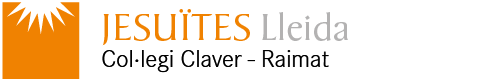 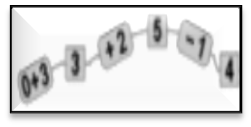 Nom: ..........................................		Data: .........................Taula del 21.-  Posa a sota de cada grup de dibuixos la multiplicació que representi.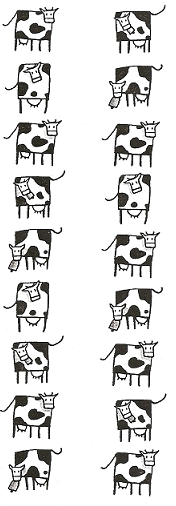 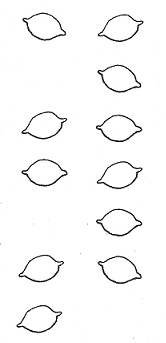 									______  x  ______  =  ______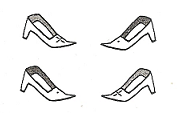           ______  x  ______  =  ______ 				      ______  x  ______  =  ______2.-  Pinta de vermell les pomes que tinguin un resultat de la taula del 2.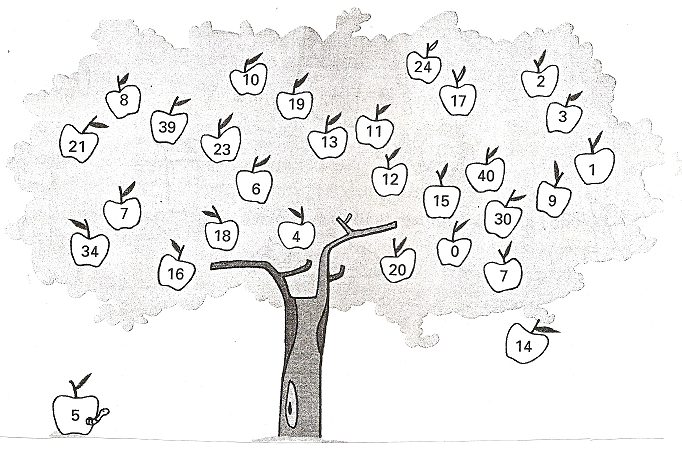 3.- Fixa’t en el que diu l’abella i ajuda-la, pintant de diferents colors totes les flors que tinguin una multiplicació correcta.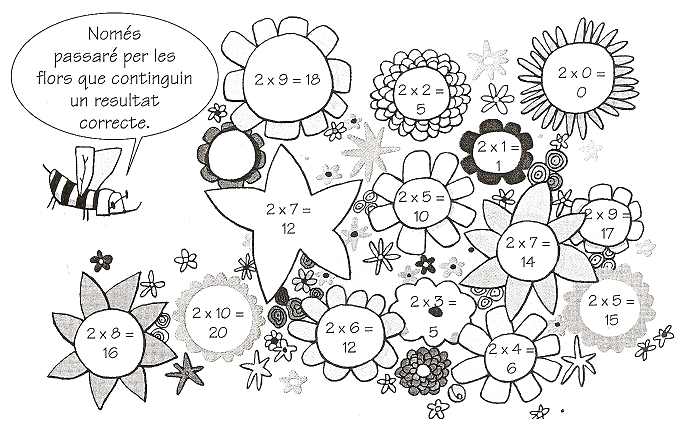 